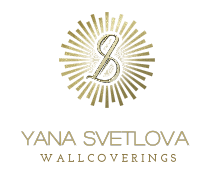 DESIGNER"As an interior designer I have always tempted to give the walls a unique look. I believe the only the beauty of a handmade work can compete with unique signature of nature. Trying to imitate its wonders, we create our own masterpiece".Yana SvetlovaABOUT COLLECTIONWe are happy to present our first collection ART OF IMMITATION with art panos and big scale wallpapers. We created different watercolor paintings to choose the best and to adopt them for interior use. Our creations are Nature inspired by water, fog, clouds, earth and flowers. Color palette  of the collection is mainly neutral like the watercolors. We have chosen non-woven material to imitate watercolor paper.  Our big scale repeats give an effect of a hand painted wall. Using our own know-how in oil painting we invented a way to imitate stone and enamel, which looks chic and elegant. Our mosaic panos have 273x300cm repeat, they contain more than 300 unique tiles each created by hand. The beauty of malachite and marble inspired us. Stone mosaics panos are printed on non-woven material with vinyl coating to keep the texture of the stone. All panos are repeatable and match each other so you can cover any space with them.
YANA SVETLOVA TEXTILE is matching every wallpaper design. We offer a range of nine natural fabrics with different density: silk, linen, satin, velvet, cotton, chiffon and organza. These fabrics can be use for upholstery and textile decoration of the interior. We recommend to choose the usage area of the fabric according to the density first, and then the pattern, we find this method to be more effective.